Antrag auf Genehmigung einer Dienstreise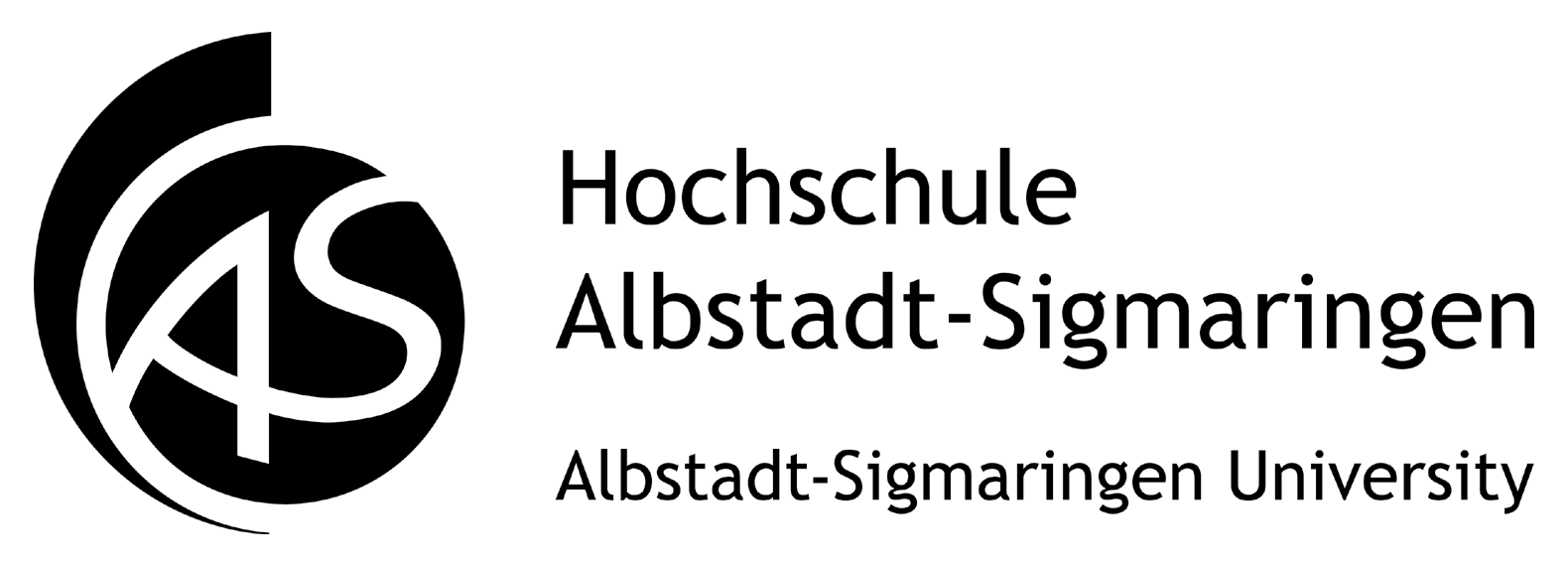 (Bitte beachten Sie: Auslandsdienstreisen genehmigt zusätzlich die Rektorin)Antrag auf Genehmigung einer Dienstreise(Bitte beachten Sie: Auslandsdienstreisen genehmigt zusätzlich die Rektorin)Antrag auf Genehmigung einer Dienstreise(Bitte beachten Sie: Auslandsdienstreisen genehmigt zusätzlich die Rektorin)Antrag auf Genehmigung einer Dienstreise(Bitte beachten Sie: Auslandsdienstreisen genehmigt zusätzlich die Rektorin)Antrag auf Genehmigung einer Dienstreise(Bitte beachten Sie: Auslandsdienstreisen genehmigt zusätzlich die Rektorin)Antrag auf Genehmigung einer Dienstreise(Bitte beachten Sie: Auslandsdienstreisen genehmigt zusätzlich die Rektorin)Antrag auf Genehmigung einer Dienstreise(Bitte beachten Sie: Auslandsdienstreisen genehmigt zusätzlich die Rektorin)Antrag auf Genehmigung einer Dienstreise(Bitte beachten Sie: Auslandsdienstreisen genehmigt zusätzlich die Rektorin)Dienstreisende/r
bei Studierenden: liegt Hilfskraftvertrag vor? ja neinDienstreisende/r
bei Studierenden: liegt Hilfskraftvertrag vor? ja neinVollständige AnschriftDienststelle Albstadt Sigmaringen BalingenReiseziel / VeranstaltungsortReiseziel / VeranstaltungsortReiseziel / VeranstaltungsortReiseziel / VeranstaltungsortDienstreisende/r
bei Studierenden: liegt Hilfskraftvertrag vor? ja neinDienstreisende/r
bei Studierenden: liegt Hilfskraftvertrag vor? ja neinVollständige AnschriftDienststelle Albstadt Sigmaringen BalingenReisezweck (z.B. Messe, Firma …)Reisezweck (z.B. Messe, Firma …)Reisezweck (z.B. Messe, Firma …)Reisezweck (z.B. Messe, Firma …) Dienstreise 	 Auslandsdienstreise Fortbildungsreise mit dienstlichem Interesse 	 Unter 50 %	über 50 % Dienstreise 	 Auslandsdienstreise Fortbildungsreise mit dienstlichem Interesse 	 Unter 50 %	über 50 % Dienstreise 	 Auslandsdienstreise Fortbildungsreise mit dienstlichem Interesse 	 Unter 50 %	über 50 %Mitreisende: Reisebeginn Wohnort
 DienststelleDatum/UhrzeitReiseende Wohnort
 DienststelleDatum/UhrzeitVorgesehenes Beförderungsmittel: Dienstwagen1)    Bahn    Bus    Taxi2)    Flugzeug    Priv. PKW

1) Studierende dürfen nicht mit dem Dienstwagen fahren	     2) Nutzung eines Taxis muss begründet werdenVorgesehenes Beförderungsmittel: Dienstwagen1)    Bahn    Bus    Taxi2)    Flugzeug    Priv. PKW

1) Studierende dürfen nicht mit dem Dienstwagen fahren	     2) Nutzung eines Taxis muss begründet werdenVorgesehenes Beförderungsmittel: Dienstwagen1)    Bahn    Bus    Taxi2)    Flugzeug    Priv. PKW

1) Studierende dürfen nicht mit dem Dienstwagen fahren	     2) Nutzung eines Taxis muss begründet werdenMitreisende: Beginn DienstgeschäftDatum/UhrzeitEnde 
DienstgeschäftDatum/UhrzeitAspekte zur Wirtschaftlichkeit: Nutzung Dienstwagen Nutzung private Bahncard Buchung über Bahn-business (priv. Kreditkarte) Buchung über FCM Travel Solution (Rechnung) FahrgemeinschaftAspekte zur Wirtschaftlichkeit: Nutzung Dienstwagen Nutzung private Bahncard Buchung über Bahn-business (priv. Kreditkarte) Buchung über FCM Travel Solution (Rechnung) FahrgemeinschaftTriftiger Grund für Nutzung priv. PKW: Kostengünstigstes Verkehrsmittel Viel / schweres Gepäck Ungünstige Verkehrsanbindung Enorme ZeitersparnisKalkulierte Fahrtkosten in €	
		     Teilnehmergebühr in €	
		     Übernachtungskosten 3) in €	     
3) erhöhte Hotelkosten müssen begründet werden Durch die Dienstreise fallen keine Lehrveranstaltungen aus 
 Lehrveranstaltungen werden nachgeholt / bzw. vorgezogen	Datum, Unterschrift Dienstreisende/r Durch die Dienstreise fallen keine Lehrveranstaltungen aus 
 Lehrveranstaltungen werden nachgeholt / bzw. vorgezogen	Datum, Unterschrift Dienstreisende/r Durch die Dienstreise fallen keine Lehrveranstaltungen aus 
 Lehrveranstaltungen werden nachgeholt / bzw. vorgezogen	Datum, Unterschrift Dienstreisende/r Durch die Dienstreise fallen keine Lehrveranstaltungen aus 
 Lehrveranstaltungen werden nachgeholt / bzw. vorgezogen	Datum, Unterschrift Dienstreisende/rVom Genehmiger auszufüllenHaushaltsmittel 
 stehen zur Verfügung	 Kostenstelle / Projekt-Nr.      

 aus Haushaltsmitteln (1456/54771 oder 1456/54701) aus Ausbau 2012 (1403/54777) aus Ausbau 2020 (1403/54777) aus Master 2016 (1403/54778)Haushaltsmittel 
 stehen zur Verfügung	 Kostenstelle / Projekt-Nr.      

 aus Haushaltsmitteln (1456/54771 oder 1456/54701) aus Ausbau 2012 (1403/54777) aus Ausbau 2020 (1403/54777) aus Master 2016 (1403/54778)Erstattung der Reisekosten ja nein ja, bis max.         Fahrgemeinschaft wird angeordnetNur bei Auslandsreisen	Die Reise wird  befürwortet		 nicht befürwortetDatum, Unterschrift Vorgesetzte/rNur bei Auslandsreisen	Die Reise wird  befürwortet		 nicht befürwortetDatum, Unterschrift Vorgesetzte/rNur bei Auslandsreisen	Die Reise wird  befürwortet		 nicht befürwortetDatum, Unterschrift Vorgesetzte/rNur bei Auslandsreisen	Die Reise wird  befürwortet		 nicht befürwortetDatum, Unterschrift Vorgesetzte/rVom Genehmiger auszufüllenHaushaltsmittel 
 stehen zur Verfügung	 Kostenstelle / Projekt-Nr.      

 aus Haushaltsmitteln (1456/54771 oder 1456/54701) aus Ausbau 2012 (1403/54777) aus Ausbau 2020 (1403/54777) aus Master 2016 (1403/54778)Haushaltsmittel 
 stehen zur Verfügung	 Kostenstelle / Projekt-Nr.      

 aus Haushaltsmitteln (1456/54771 oder 1456/54701) aus Ausbau 2012 (1403/54777) aus Ausbau 2020 (1403/54777) aus Master 2016 (1403/54778)Erstattung der Reisekosten ja nein ja, bis max.         Fahrgemeinschaft wird angeordnetDie Dienstreise 	 wird genehmigt,  wird abgelehnt____________________________________________________________________________Datum, Unterschrift Vorgesetzte/r; bei Auslandsreisen: Rektorin Die Dienstreise 	 wird genehmigt,  wird abgelehnt____________________________________________________________________________Datum, Unterschrift Vorgesetzte/r; bei Auslandsreisen: Rektorin Die Dienstreise 	 wird genehmigt,  wird abgelehnt____________________________________________________________________________Datum, Unterschrift Vorgesetzte/r; bei Auslandsreisen: Rektorin Die Dienstreise 	 wird genehmigt,  wird abgelehnt____________________________________________________________________________Datum, Unterschrift Vorgesetzte/r; bei Auslandsreisen: Rektorin ReisekostenabrechnungVom Antragsteller auszufüllenReisebeginnDatum/Uhrzeit 	     Von	 Wohnung
	 Dienststelle
	      Beginn DienstgeschäftDatum/Uhrzeit 	     Ende DienstgeschäftDatum/Uhrzeit 	     Beginn DienstgeschäftDatum/Uhrzeit 	     Ende DienstgeschäftDatum/Uhrzeit 	     ReiseendeDatum/Uhrzeit 	     Von	 Wohnung
	 Dienststelle
	      Grenzübertritt bei AuslandsreisenHinreiseDatum/Uhrzeit	     RückreiseDatum/Uhrzeit	      Mit der Dienstreise wurde eine private Reise verbundenReisekostenabrechnungVom Antragsteller auszufüllenReisebeginnDatum/Uhrzeit 	     Von	 Wohnung
	 Dienststelle
	      Beginn DienstgeschäftDatum/Uhrzeit 	     Ende DienstgeschäftDatum/Uhrzeit 	     Beginn DienstgeschäftDatum/Uhrzeit 	     Ende DienstgeschäftDatum/Uhrzeit 	     ReiseendeDatum/Uhrzeit 	     Von	 Wohnung
	 Dienststelle
	      Grenzübertritt bei AuslandsreisenHinreiseDatum/Uhrzeit	     RückreiseDatum/Uhrzeit	     Mitfahrer (Mitnahme dienstlich)ReisekostenabrechnungVom Antragsteller auszufüllenZurückgelegte Strecke in km
(Hin- und Rückfahrt) bei Nutzung des privaten PKW Fahrtkosten in € / (Flug, Bahn, Taxi, Bus…)Ggf. Begründung für erhöhte Kosten bereits vorab von der Hochschule bezahltFahrtkosten in € / (Flug, Bahn, Taxi, Bus…)Ggf. Begründung für erhöhte Kosten bereits vorab von der Hochschule bezahltKosten Unterkunft in € 3) erhöhte Hotelkosten müssen begründet werden  bereits vorab von der Hochschule bezahltTeilnehmergebühr in € bereits vorab von der Hochschule bezahltAbschlag erhalten in €
Bahn/Flugticket/Unterkunft/TeilnehmergebührReisekostenabrechnungVom Antragsteller auszufüllenZuwendungen von dritter Seite  
(unentgeltlich erhalten oder bereitgestellt, z.B.. in Tagungsgebühren/Flugkosten) Nein Unterkunft am      	oder Anzahl        Frühstück am      	oder Anzahl        Mittagessen am      	oder Anzahl        Abendessen am       	oder Anzahl       Zuwendungen von dritter Seite  
(unentgeltlich erhalten oder bereitgestellt, z.B.. in Tagungsgebühren/Flugkosten) Nein Unterkunft am      	oder Anzahl        Frühstück am      	oder Anzahl        Mittagessen am      	oder Anzahl        Abendessen am       	oder Anzahl       Bemerkungen:Bemerkungen:Ich versichere pflichtgemäß die Richtigkeit und Vollständigkeit meiner Angaben. 
Dienstlich erworbene Vorteile (z.B. Bonus-Meilen) setze ich nur für dienstliche Zwecke ein.




     Datum, Unterschrift Dienstreisende/rIch versichere pflichtgemäß die Richtigkeit und Vollständigkeit meiner Angaben. 
Dienstlich erworbene Vorteile (z.B. Bonus-Meilen) setze ich nur für dienstliche Zwecke ein.




     Datum, Unterschrift Dienstreisende/rReisekostenabrechnungVom Antragsteller auszufüllenZuwendungen von dritter Seite  
(unentgeltlich erhalten oder bereitgestellt, z.B.. in Tagungsgebühren/Flugkosten) Nein Unterkunft am      	oder Anzahl        Frühstück am      	oder Anzahl        Mittagessen am      	oder Anzahl        Abendessen am       	oder Anzahl       Zuwendungen von dritter Seite  
(unentgeltlich erhalten oder bereitgestellt, z.B.. in Tagungsgebühren/Flugkosten) Nein Unterkunft am      	oder Anzahl        Frühstück am      	oder Anzahl        Mittagessen am      	oder Anzahl        Abendessen am       	oder Anzahl       Erstattung der Reisekosten erfolgt auf das KontoKontoinhaber	     IBAN 	     Bank / BIC      Erstattung der Reisekosten erfolgt auf das KontoKontoinhaber	     IBAN 	     Bank / BIC      Ich versichere pflichtgemäß die Richtigkeit und Vollständigkeit meiner Angaben. 
Dienstlich erworbene Vorteile (z.B. Bonus-Meilen) setze ich nur für dienstliche Zwecke ein.




     Datum, Unterschrift Dienstreisende/rIch versichere pflichtgemäß die Richtigkeit und Vollständigkeit meiner Angaben. 
Dienstlich erworbene Vorteile (z.B. Bonus-Meilen) setze ich nur für dienstliche Zwecke ein.




     Datum, Unterschrift Dienstreisende/r